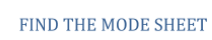 DataMode3, 12, 7, 10, 7, 2, 3, 74, 9, 5, 8, 1, 4, 10, 315, 23, 21, 35, 23, 28, 1214, 18, 13, 5, 5, 1, 7, 1174, 72, 71, 72, 76, 74, 729, 11, 5, 3, 5, 7, 9, 3, 6, 5730, 734, 732, 730, 735, 7379, 5, 1, 3, 3, 1, 2, 7, 3, 5, 8